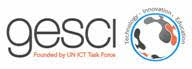 Programme de leadership dans les TIC et le développement de la société du savoir : GESCI et l’université de Maurice honorent et remettent le diplôme de la Dublin City University aux haut fonctionnaires et cadres formés en 2015  GESCI, Nairobi, 22 janvier 2016. GESCI (Global e-Schools and Communities Initiative) a honoré aujourd’hui les haut fonctionnaires et cadres supérieurs mauriciens ayant achevé avec succès le programme de Leadership dans les TIC et le développement de la société du savoir (LATIC). Présidée par le Dr. Mohammad Santally, responsable par intérim du Centre pour l’apprentissage novateur et tout au long de la vie de l’université de Maurice, et par le directeur général de GESCI, Jerome Morrissey, la cérémonie s’est déroulée au département  de l’université de Maurice (UOM) à  Cyber City.Le diplôme de la Dublin City University (DCU) a été remis aux haut fonctionnaires de plusieurs institutions nationales, parmi lesquelles : le Bureau d’informatique central, le Ministère de l’Education et des Ressources humaines, la Commission nationale d’informatique du ministère des TIC, l’Université ouverte de Maurice, la Commission de l’enseignement supérieur et l’Université de Maurice. A travers le programme LATIC, les leaders africains acquièrent des compétences et une compréhension approfondie des éléments clé nécessaires à la planification et au développement de sociétés du savoir.  Le programme LATIC a été dispensé par GESCI à Maurice en 2015. Les diplômés honorés aujourd’hui avaient opté pour le diplôme de l’université de la ville de Dublin (DCU).  La cérémonie a également été l’occasion d’annoncer que l’Université de Maurice avait approuvé le programme de Maitrise en science (MSc) que pourront poursuivre les participants LATIC détenteurs du diplôme de la DCU. Le MSc en Leadership dans les TIC et le développement de la société du savoir sera dispensé en ligne par l’UOM, à travers le Centre pour l’apprentissage novateur tout au long de la vie, par le biais de la plateforme développée par  l’UOM.    Dans son allocution, le directeur général de GESCI a dit : « Au nom de GESCI,  je suis ravi de pouvoir aujourd’hui annoncer, avec l’université de Maurice, que l’UOM donnera la possibilité à nos diplômés de compléter leur formation avec, à la clé, une maîtrise en Leadership dans les TIC et le développement de la société du savoir ». Il a ajouté : « Je remercie également l’UOM qui va également dispenser un diplôme de deuxième cycle en leadership dans les TIC et le développement de la société du savoir ».Dr. Santally a également salué l’opportunité donnée aux diplômés LATIC-DCU de poursuivre leur formation  et d’obtenir une maîtrise. Il a également remercié GESCI pour le partenariat établi avec l’UOM, afin que soit  déployé le programme de  Leadership dans les TIC et le développement de la société du savoir. Le cours LATIC vise à renforcer les capacités des leaders à impulser des changements dans leurs organisations, pays et régions, en vue du développement de sociétés du savoir. Dans un monde globalisé, où la concurrence est forte et l’évolution rapide, l’intégration des technologies de l’information et de la communication (TIC) dans tous les domaines – particulièrement l’éducation -  ainsi que le développement des compétences technologiques, scientifiques et d’innovation sont devenus cruciaux car ils sous-tendent  les progrès économiques et sociaux.LATIC  est une initiative de l’Union africaine, soutenue par le ministère des Affaires étrangères de la Finlande et mise en œuvre par GESCI.A propos de GESCIL’Initiative Global e-Schools and Communities (GESCI) est une organisation internationale à but non-lucratif basée à Nairobi, au Kenya. GESCI fut fondée en 2003, sur recommandation de la Task Force sur les TIC des Nations Unies. GESCI a pour mission d’appuyer les gouvernements dans leurs efforts de développement socio-économique, à travers l’intégration réussie des technologies de l’information et de la communication (TIC), notamment dans les systèmes éducatifs, pour le développement  de  sociétés du savoir.  Pour plus d’informations sur GESCI  consultez  www. gesci.orgPour en savoir plus contactez :- Senthil Kumar, gestionnaire du programme LATIC, Afrique de l’Est et de l’Ouest, GESCI, senthil.kumar@gesci.org-  Mohammad Santally, professeur associé, université de Maurice, m.santally@uom.ac.muContacts presse :- Thanh-Hoa Desruelles, Experte plaidoyer, relations partenariales et communication, GESCI, thanh-hoa.desruelles@gesci.org   Tel: + 33 / (0) 6 72 65 44 25 